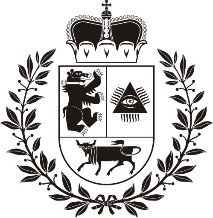 Šiaulių miesto savivaldybės tarybaSPRENDIMASDĖL ŠIAULIŲ MIESTO SAVIVALDYBĖS NEFORMALIOJO SUAUGUSIŲJŲ ŠVIETIMO IR TĘSTINIO MOKYMOSI 2017 METŲ VEIKSMŲ PLANO IR KOORDINATORIAUS PATVIRTINIMO2016 m. gruodžio 29 d. Nr. T-437ŠiauliaiVadovaudamasi Lietuvos Respublikos vietos savivaldos įstatymo 6 straipsnio 8 dalimi, Lietuvos Respublikos neformaliojo suaugusiųjų švietimo ir tęstinio mokymosi įstatymo 8 straipsnio 2 dalimi, Šiaulių miesto savivaldybės taryba n u s p r e n d ž i a:1. Patvirtinti Šiaulių miesto savivaldybės neformaliojo suaugusiųjų švietimo ir tęstinio mokymosi 2017 metų veiksmų planą (pridedama).2. PaskirtiŠiaulių miesto savivaldybės neformaliojo suaugusiųjų švietimo ir tęstinio mokymosi koordinatoriumi Šiaulių miesto savivaldybės švietimo centrą.3. Nustatyti, kad šis sprendimas gali būti skundžiamas Lietuvos Respublikos administracinių bylų teisenos įstatymo nustatyta tvarka.Savivaldybės meras					   Artūras Visockas